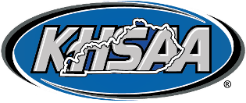 State TournamentState Baker Score SheetState TournamentState Baker Score SheetState TournamentState Baker Score SheetState TournamentState Baker Score SheetKHSAA Form BW123Rev 6/16KHSAA Form BW123Rev 6/16SeedSchoolSchoolLane #___Game #1Game #2 Game #2 Game #3Game #4Game #5Game #5Game #6W / LW / LW / LW / LW / LW / LW / LW / LCoachSeedSchoolSchoolGame #1Game #2 Game #2 Game #3Game #4Game #5Game #5Game #6W / LW / LW / LW / LW / LW / LW / LW / LCoachState TournamentState Baker Score SheetState TournamentState Baker Score SheetState TournamentState Baker Score SheetState TournamentState Baker Score SheetKHSAA Form BW123Rev 6/16KHSAA Form BW123Rev 6/16SeedSchoolSchoolLane #___Game #1Game #2 Game #2 Game #3Game #4Game #5Game #5Game #6W / LW / LW / LW / LW / LW / LW / LW / LCoachSeedSchoolSchoolGame #1Game #2 Game #2 Game #3Game #4Game #5Game #5Game #6W / LW / LW / LW / LW / LW / LW / LW / LCoach